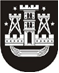 KLAIPĖDOS MIESTO SAVIVALDYBĖS TARYBASPRENDIMASDĖL PINIGINĖS SOCIALINĖS PARAMOS TEIKIMO TVARKOS APRAŠO PATVIRTINIMO2014 m. sausio 30 d. Nr. T2-2KlaipėdaVadovaudamasi Lietuvos Respublikos vietos savivaldos įstatymo 6 straipsnio 43 punktu, 7 straipsnio 9 punktu, 18 straipsnio 1 dalimi ir Lietuvos Respublikos piniginės socialinės paramos nepasiturintiems gyventojams įstatymo 4 straipsniu, 22 straipsnio 1 dalies 2 punktu, 2 dalies 2 punktu, 7 ir 8 dalimis, 23 straipsnio 1 dalies 1 ir 3 punktais, 2 ir 3 dalimis, Klaipėdos miesto savivaldybės taryba nusprendžia:1. Patvirtinti Piniginės socialinės paramos teikimo tvarkos aprašą (pridedama).2. Nustatyti, kad:2.1. jeigu sprendimas dėl piniginės socialinės paramos priimtas iki šio sprendimo įsigaliojimo, piniginės socialinės paramos dydis neperskaičiuojamas;2.2. jeigu dėl piniginės socialinės paramos buvo kreiptasi iki šio sprendimo įsigaliojimo, skiriant piniginę socialinę paramą taikomos iki šio sprendimo įsigaliojimo galiojusios Lietuvos Respublikos piniginės socialinės paramos nepasiturintiems gyventojams įstatymo ir kitų teisės aktų, reglamentuojančių piniginės socialinės paramos teikimą, nuostatos; 2.3. jeigu dėl piniginės socialinės paramos kreipiamasi įsigaliojus šio sprendimo nuostatoms, skiriant piniginę socialinę paramą taikomos šiuo sprendimu patvirtinto Piniginės socialinės paramos teikimo tvarkos aprašo nuostatos. 3. Pripažinti netekusiais galios:3.1. Klaipėdos miesto savivaldybės tarybos 2012 m. balandžio 26 d. sprendimo Nr. T2-113 „Dėl Piniginės socialinės paramos teikimo tvarkos aprašo patvirtinimo“ 1 punktą;3.2. Klaipėdos miesto savivaldybės tarybos 2013 m. vasario 28 d. sprendimą Nr. T2-42 „Dėl Klaipėdos miesto savivaldybės tarybos 2012 m. balandžio 26 d. sprendimo Nr. T2-113 „Dėl Piniginės socialinės paramos teikimo tvarkos aprašo patvirtinimo“ pakeitimo“;3.3. Klaipėdos miesto savivaldybės tarybos 2013 m. liepos 25 d. sprendimą Nr. T2-195 „Dėl Klaipėdos miesto savivaldybės tarybos 2012 m. balandžio 26 d. sprendimo Nr. T2-113 „Dėl Piniginės socialinės paramos teikimo tvarkos aprašo patvirtinimo“ pakeitimo“.4. Įpareigoti Klaipėdos miesto savivaldybės administracijos direktorių kontroliuoti šiuo sprendimu patvirtinto Piniginės socialinės paramos teikimo tvarkos aprašo vykdymą.5. Skelbti šį sprendimą Teisės aktų registre ir Klaipėdos miesto savivaldybės interneto tinklalapyje.Savivaldybės meras Vytautas Grubliauskas